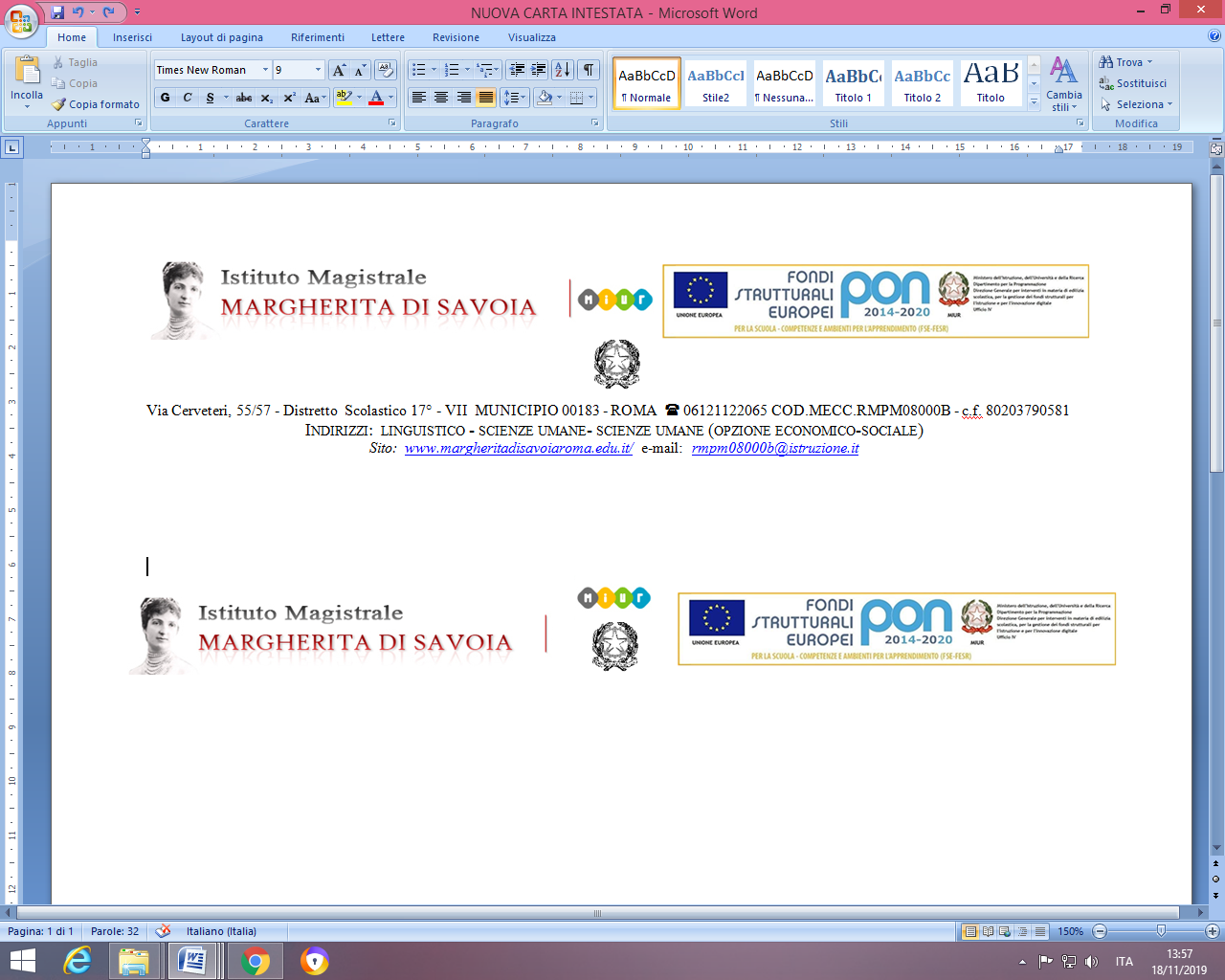 Via Cerveteri, 55/57 -Distretto  Scolastico 17° - VII  MUNICIPIO 00183 - ROMA  🕿 06121122065 COD.MECC.RMPM08000B - c.f. 80203790581Indirizzi:  linguistico - scienze umane- scienze umane (opzione economico-sociale)Sito:  www.margheritadisavoiaroma.edu.it/e-mail:  PIANO DIDATTICO PERSONALIZZATO PER ALUNNI CON D.S.A.(ai sensi della Legge 170/10e del D.M.5669/11con allegate Linee Guida)ANNO SCOLASTICO ……………………CLASSE ………………………….ALUNNO ……………………………………………………..….DATI GENERALIFUNZIONAMENTO DELLE ABILITÀ DI LETTURA, SCRITTURA E CALCOLODIDATTICA PERSONALIZZATAStrategie e metodologie didattiche (a cura dei singoli docenti)* Alcuni esempi:Ricorrere, durante la lezione, anche a linguaggi comunicativi altri dal codice scritto (linguaggio iconografico,parlato...) utilizzando mediatori didattici quali immagini, disegni e riepiloghi a voceInsegnare come interpretare e come realizzare schemi e mappe concettuali per orientare l’alunno nella discriminazione delle informazioni essenzialiProporre schemi grafici relativi all’argomento di studio, anche elaborandoli insieme all’alunnoInsegnare ad avvalersi dell’informazione proveniente dagli elementi extra-testuali (funzione del titolo,  articolazione in paragrafi, presenza di immagini)Promuovere inferenze, integrazioni e collegamenti tra le conoscenze e le disciplineInsegnare a suddividere gli obiettivi di un compito in“micro-obiettivi”Privilegiare l’apprendimento dall’esperienza secondo l’approccio learning-by-doing e la didattica laboratorialePromuovere processi meta cognitivi per sollecitare nell’alunno l’autocontrollo e l’autovalutazione dei propri processi di apprendimentoIncentivare le attività in piccoli gruppi e il tutoraggio tra pariPromuovere l’apprendimento collaborativo all’interno della classeUtilizzare durante la lezione materiali didattici audio e materiali didattici video  Misure dispensative/strumenti compensativi; tempi aggiuntivi/riduzioni delle prove (a cura dei singoli docenti)* individuare le misure dispensative e gli strumenti compensativi a seconda della disciplinaMISUREDISPENSATIVEA. dispensare dalla lettura ad alta voceB. dispensare dalla scrittura sotto dettaturaC. dispensare dal prendere appuntiD. dispensare dal copiare dalla lavagnaE. assegnare più tempo per la consegna dei compiti scrittiF. ridurre la prova scritta G. assegnare  +/- tempo alla prova oraleH. limitare la quantità di compiti a casaI. non effettuare più di una prova scritta e più di una prova orale al giorno,  se non in casi eccezionali in cui sia necessario acquisire la valutazione         L. dispensare dallo studio mnemonico di formule, nomenclature, definizioniM. sostituire lo scritto con linguaggio verbale e/o iconograficoN. programmare le verifiche con il coinvolgimento dell’alunno/aSTRUMENTICOMPENSATIVI1. Formulari, schemi, mappe concettuali delle unità di apprendimento/del testo2. Tabella delle misure e delle formule geometriche3. Computer con programma di videoscrittura, correttore ortografico;stampante e scanner4. Calcolatrice o computer con foglio di calcolo e stampante5. Tablet/PC/ e risorse audio (sintesi vocale, audiolibro, libro digitale)6. Software didattici specifici7. Vocabolario multimediale8. Registratore (nei momenti didattici autorizzati dal docente)NOTIZIE SULL’ALUNNO (sentito l’alunno, la famiglia e il tutor, laddove presente)Strategie e strumenti utilizzati dall'alunno nello studio (specificare)VALUTAZIONEPer valutare l’alunno, il docente potrà :Relativamente ai criteri di valutazione, si fa riferimento a quanto esplicitato nel PTOF, fatte salve situazioni particolariOSSERVAZIONI SULLE PROVE INVALSI (solo per alunni della classe II e V)Come da D.Lgs. 62/2017 art. 19 e 20 c. 14, si richiede che l’alunno sostenga le prove INVALSI facendo ricorso ai seguenti strumenti compensativi e/o misure dispensative  (segnare con una X quelli di interesse):OSSERVAZIONI SULL’ESAME DI STATO (per alunni della classe V)Come da art. 20, cc. 9-13 del  D. Lgs. 62/2017 e art. 25, cc.1-5 dell’ O.M.n. 65/22 , si richiede che l’alunno sostenga le prove dell’esame di Stato facendo ricorso ai seguenti strumenti compensativi e/o misure dispensative (le misure e gli strumenti devono essere scelti tra quelli opzionati nel presente PDP):PATTO FORMATIVO CON LA FAMIGLIALa Famiglia si impegna a:Accertarsi che l’alunno abbia a disposizione a casa gli strumenti compensativi necessariSostenere la motivazione e l’impegno dell’alunno nel lavoro scolastico e domesticoVerificare regolarmente lo svolgimento dei compiti assegnatiControllare costantemente il registro elettronicoIncoraggiare l’acquisizione di un sempre maggior grado di autonomia nella gestione dei tempi di studio e dell’impegno scolasticoIncoraggiare l’alunno a rivolgersi ai docenti per qualunque chiarimentoAprire un dialogo costruttivo con gli insegnanti, specie con il coordinatore di classeL’Alunno si impegna a: Porre adeguato impegno nel lavoro scolastico  Partecipare alle iniziative di recupero/potenziamento organizzate dalla ScuolaDialogare costantemente con i docenti informandoli del lavoro svolto e delle difficoltà incontrate via, via nel percorso Rispettare quanto concordato con gli insegnantiI docenti si impegnano a :Rispettare tutti i contenuti del Piano redatto per l’alunnoI genitori condividono e accettano quanto stabilito nel Piano Didattico Personalizzato e sono consapevoli che il mancato raggiungimento della sufficienza nelle singole discipline non dà luogo alla promozione automatica alla classe successiva.I genitori  ____________________________________L’alunno maggiorenne _________________________      		Il Dirigente Scolastico _________________________Firma dei docenti del Consiglio di classe______________________        ________________________________________       ________________________________________       ________________________________________       ________________________________________       ________________________________________       ________________________________________       __________________Nome e cognomeData di nascitaClasseCoordinatore della classeDiagnosi medico-specialisticaredatta in data……dal dott. ..…presso ASL/RM…..tipologia del disturbo:….Alunno con iter diagnostico non ancora completatoSINOAlunno con iter diagnostico non ancora completatoEventuali note:Elementi desunti dalla diagnosiElementi desunti dall’osservazione in classeLetturaScrittura  CalcoloAltroEventuali disturbi nell'area motorio-prassica:Eventuali disturbi nell'area motorio-prassica:AltroUlteriori disturbi associati:Ulteriori disturbi associati:AltroBilinguismo o italiano L2:Bilinguismo o italiano L2:AltroDISCIPLINESTRATEGIEEMETODOLOGIEDIDATTICHE* (da impiegare a favore del singolo alunno o per tutta la classe)Lingua e letteratura italianaMatematicaLingua inglese  .....................  .....................DISCIPLINEMISUREESTRUMENTI *(da adattare alle necessità dell’alunno)Indicare le lettere e i numeri di riferimentoLingua e letteratura italianaMatematicaLingua inglese  ....................APPLICABILI A TUTTE LE    DISCIPLINE  STRATEGIE STRATEGIEImpiega le seguenti strategie: sottolinea, identifica parole–chiave, costruisce schemi, mappe, tabelle o diagrammiAffronta il testo scritto con un dispositivo sussidiario: computer, schemi, correttore ortograficoSvolge il compito assegnato: con autonomia/necessita di supportoRiscrive il testo con modalità grafica diversaUsa strategie per ricordare: immagini, colori, riquadratureAltro:Altro: STRUMENTI STRUMENTIUtilizza strumenti informatici: libro digitale, programmi per realizzare graficiUtilizza fotocopie adattateUtilizza il PC per scrivereUtilizza RegistrazioniUtilizza Testi con immaginiUtilizza Software didatticiAltro:SINGOLA DISCIPLINATUTTE  LE DISCIPLINEPrevedere verifiche orali a compensazione di quelle scritte (soprattutto per la lingua straniera)Attribuire un peso maggiore alle conoscenze e alle competenze dimostrate dall’alunno piuttosto che alla correttezza formaleIntrodurre prove informatizzatePianificare prove di valutazione formativa in aggiunta alle prove sommativeAltroNESSUNA misura compensativa  richiestaMisura compensativa  richiesta:Prove in formato Audio MP3Tempo aggiuntivo (15minuti) ITALIANOTempo aggiuntivo (15minuti) MATEMATICATempo aggiuntivo (15minuti) INGLESE (lettura)Tempo aggiuntivo (15minuti) INGLESE (ascolto)Terzo ascolto per la prova di INGLESE (ascolto)Dispensa dall’intera prova d’Inglese o da una delle due parti (solo se nel PDP l’alunno è esonerato dalla prova scritta o dall’insegnamento della disciplina)Dizionario e/o calcolatriceTIPO PROVATEMPI MAGGIORI (30%INPIÙ)STRUMENTI COMPENSATIVIMISURE    DISPENSATIVEVALUTAZIONEPrima provaSeconda provaColloquio